Monthly City Administrator ReportJuly 14th, 2020Dear Mayor and Members of the City Council: April’s new computer has been set up! We are very thankful to finally get this critical piece of equipment upgraded. We are still utilizing the old computer as a much needed backup machine. I have attended the first SPARK meeting, which the mechanism is created by the state to disperse federal money from the CARES act. This first meeting identified the priorities the state hopes to focus on, as well as identify how much each government entity might be able to access. At the moment, we appear to be in a position to make a case for up to $75,000. Do not think this means we will receive this amount; instead we are just eligible for up to this amount.  I will be prepared to discuss our application to the SPARK program at the meeting on the 15th. Please be ready to discuss. At this time, there is a second SPARK meeting scheduled in Oskaloosa for July 20th at 7 p.m. I will update you after that meeting. FY21 Budget preparation has concluded. I have been working with Kansas Department of Administration to ensure it is prepared correctly. Since the City is involved in a some good projects (i.e. Pool Bond, RHID, etc.) there are areas that Bret Waggoner from Governmental Assistance Services advised that they are slowly getting some additional responses at the homes that didn’t answer the first time. GAS encourages us to remind residents how important this survey is and let them know that the City is so very close to qualifying for this grant.  Please remind your constituents that the income information is completely confidential and that their responses will absolutely make a difference in the outcome of the survey. We will still need the next two weeks before we can make a final determination, but the City is still above 54% LMI as of today.  The threshold for the grant is 51.1%, so this is a comfortable margin. More information to come. Unfortunately, there is still no new information regarding the FEMA disaster reimbursement. Prior to the Covid shutdowns, we were advised that this could be a multi-year process in obtaining reimbursement. Considering how Covid has created delays in nearly every sector, it is conceivable that federal funding could be delayed even more – more information to come. Other information… The 4th of July holiday came and went without incident. We are very grateful, and hope that everyone had a fantastic holiday weekend. With this in mind, the City Council will need to determine if it is ready to alter the ordinances which establish lawful time and date of fireworks use. As a result of the last council meeting:I have included a flyer for code enforcement, per City Council request. Planning and Zoning Board:There is a vacancy on the Planning and Zoning board. Watson Development has submitted for eight building permits – all qualify for approval. Once payment has been received for the permits, they will be authorized. One additional building permit has been submitted this week.Meetings recently attended included: Department Heads, meetings with Council Members, City Attorney, SPARK funding meeting in Oskaloosa, City Council Meetings, Study Sessions, and Executive SessionsTentative future City Council agendas include the following items at this time:1. FEMA Disaster Recovery application.Code Enforcement Statistics: This section will include a report of the number of cases currently in the code enforcement process, as outlined in City Ordinance. This section will be the analysis provided to the council, unless there is a practical application of discussing properties and/or owner name(s). (I.E. on the agenda, citizen complaint or public comment, need to approve expenditure above $500, etc.) Please advise if you have any questions about this, and/or have suggestions. Website update: This section will be a brief update on the progress being made on the website. Please review, and let me know if you have some suggestions. Upload agendasUpload minutesUpload CA reportPlanned items on website update: City Financial Health Snapshot: Updated reports are prepared for the last meeting of each month.Please see the separate attachment:Fund Balance: .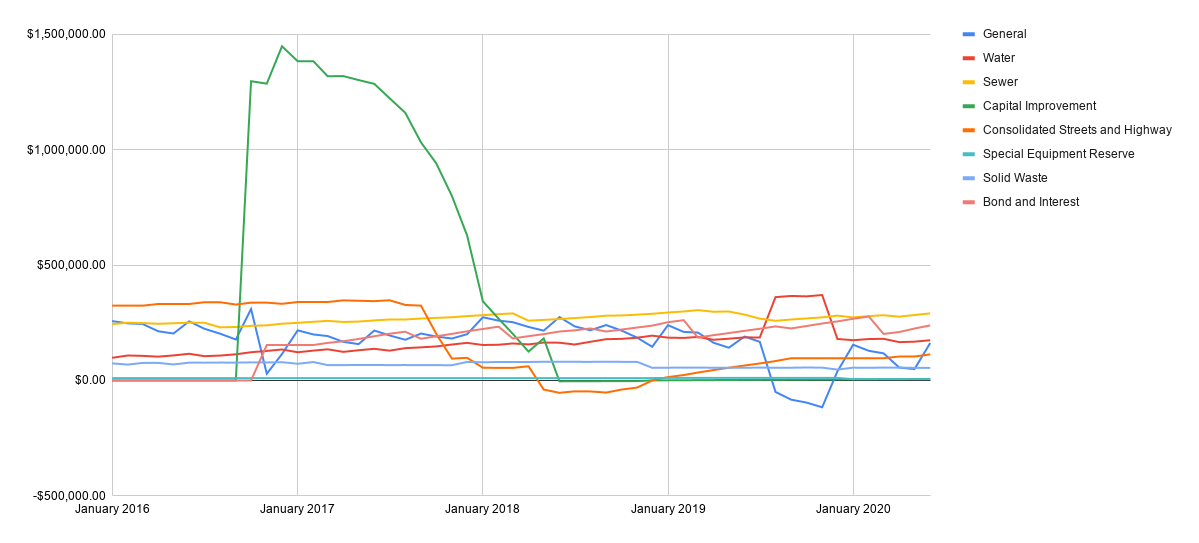 Published Budget Status: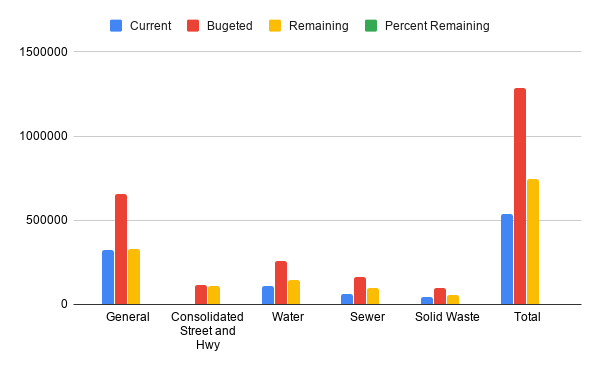 Published Budget w/ Cuts (-15%):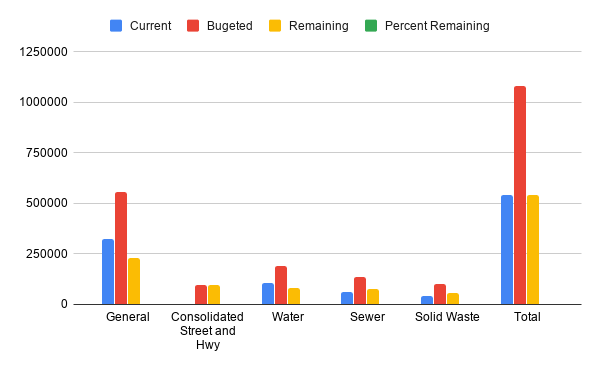 Income/Expenses (All funds):Sales Tax: Property Tax: Code Enforcement Phase# of CasesViolation Observed/ Letter Pending:230 Day Notice Letter Sent1030 Day Letter Re-inspect / 10 Day Letter Pending010 Day Letter Sent010 Day Letter Re-inspect / Review w/ Admin Hearing Officer/ Sent to Municipal Attorney0Cases pending court4Tall Grass/Weeds Cases pending abatement4NEKESNEKESCases Pending10 new cases0 cases have been resolvedMonth (End Balance)GeneralWaterSewerCapital ImprovementConsolidated Streets and HighwaySpecial Equipment ReserveSolid WasteBond and InterestAll FundsJanuary 2016$257,123.68$98,194.37$244,194.04$0.00$324,111.78$10,368.57$74,294.05$0.00$1,008,286.49February 2016$247,491.45$108,236.93$250,378.88$0.00$324,111.78$10,368.57$68,760.64$0.00$1,009,348.25March 2016$244,887.18$106,710.59$248,717.37$0.00$324,111.78$10,368.57$76,061.29$0.00$1,010,251.11April 2016$213,162.28$103,275.45$245,715.27$0.00$331,399.97$10,368.57$76,333.24$0.00$980,254.78May 2016$203,563.95$108,520.39$247,782.44$0.00$331,399.97$10,368.57$69,473.47$0.00$971,108.79June 2016$256,253.47$115,709.43$250,495.61$0.00$331,399.97$10,368.57$77,143.29$0.00$1,041,370.34July 2016$224,028.74$105,328.43$250,154.72$0.00$338,978.45$10,368.57$77,100.99$0.00$1,005,959.90August 2016$202,781.34$107,960.44$230,224.65$0.00$338,978.45$10,368.57$77,690.44$0.00$967,627.14September 2016$177,472.74$113,451.76$231,807.20$0.00$328,928.45$10,368.57$77,487.22$0.00$939,205.66October 2016$309,718.81$122,355.25$236,787.48$1,296,404.75$337,160.54$10,368.57$78,407.25$0.00$2,391,140.50November 2016$29,228.66$128,058.83$238,964.99$1,285,841.01$337,160.54$10,368.57$78,102.30$153,500.00$2,258,958.95December 2016$114,622.52$134,361.61$245,995.53$1,447,725.46$332,135.54$10,368.57$79,187.77$153,720.70$2,518,117.70January 2017$217,132.35$122,270.31$249,869.90$1,382,890.34$339,945.62$10,368.57$72,484.70$153,720.70$2,468,411.90February 2017$199,342.69$129,417.24$254,261.90$1,382,890.34$339,945.62$10,368.57$79,971.06$153,720.70$2,549,855.77March 2017$192,458.58$135,085.85$258,254.50$1,317,890.34$339,945.62$10,368.57$66,650.48$162,835.74$2,481,954.27April 2017$167,406.22$124,009.66$253,507.98$1,318,578.80$347,139.30$10,368.57$66,752.26$169,997.58$2,457,760.37May 2017$157,481.95$131,040.45$255,342.14$1,301,352.66$345,327.30$10,368.57$66,955.26$179,788.08$2,447,656.41June 2017$216,336.61$137,216.84$260,204.42$1,284,946.09$343,652.30$10,368.57$67,015.31$191,602.06$2,511,343.20July 2017$195,128.63$129,202.21$264,452.11$1,222,925.67$347,532.99$10,368.57$66,706.15$202,593.20$2,438,909.53August 2017$176,522.43$140,076.45$264,246.46$1,159,722.13$327,308.14$10,368.57$66,854.96$211,212.31$2,356,311.45September 2017$203,368.99$143,469.72$268,370.08$1,031,655.30$324,214.34$10,368.57$66,385.52$180,731.65$2,228,564.17October 2017$190,526.58$147,426.46$271,246.56$940,959.26$202,520.25$10,368.57$66,318.49$191,394.27$2,020,760.44November 2017$181,730.58$155,818.06$273,946.88$799,366.66$94,707.50$10,368.57$66,212.43$201,966.40$1,784,117.08December 2017$200,678.06$162,982.58$278,996.10$627,828.36$98,170.09$10,368.57$80,402.97$213,070.20$1,672,496.93January 2018$273,900.97$153,730.24$282,874.84$343,170.44$55,411.86$10,368.57$78,776.27$223,094.12$1,422,162.87February 2018$259,249.42$154,759.27$287,409.57$267,703.71$54,529.15$10,368.57$80,113.90$233,146.45$1,348,139.96March 2018$252,650.60$160,451.42$290,675.20$202,085.26$54,529.15$10,368.57$80,175.78$182,032.88$1,233,828.78April 2018$232,010.23$156,381.74$259,221.27$125,185.34$61,618.93$10,368.57$80,196.22$191,966.72$1,117,808.94May 2018$215,938.20$164,366.77$262,540.36$182,223.63-$39,393.57$10,368.57$81,107.74$200,797.80$1,078,809.42June 2018$274,604.82$163,633.53$266,117.22-$3,659.19-$53,407.50$10,368.57$81,052.89$212,141.33$951,711.59July 2018$234,576.18$155,854.86$270,387.77-$3,169.07-$46,906.36$10,368.57$80,961.83$217,184.60$920,118.30August 2018$217,376.62$167,575.01$274,954.83-$3,099.86-$47,475.43$10,368.57$80,819.30$225,563.60$926,942.56September 2018$240,121.14$178,896.50$280,660.43-$2,999.73-$52,296.71$10,368.57$81,426.35$212,203.57$949,240.04October 2018$216,568.08$180,275.16$281,591.05-$2,903.21-$39,517.99$10,368.57$80,848.06$220,569.90$947,799.62November 2018$185,786.81$185,282.77$285,282.62-$2,803.07-$30,719.81$10,368.57$80,818.06$229,368.08$943,384.03December 2018$146,031.70$194,280.36$288,894.76$384.95$0.00$10,368.57$54,868.92$237,722.87$932,552.13January 2019$239,546.67$185,520.12$294,604.34$739.32$14,667.78$11,318.57$55,360.50$252,390.66$1,054,147.96February 2019$210,425.74$184,356.84$298,999.32$1,105.70$23,579.93$11,318.57$55,853.17$261,302.81$1,046,609.97March 2019$207,425.82$188,663.94$304,756.82$1,436.68$34,379.96$11,318.57$55,669.44$185,564.08$989,215.31April 2019$163,195.59$176,383.06$297,809.74$1,803.12$45,281.08$11,318.57$55,309.72$196,465.19$947,566.07May 2019$142,047.35$181,021.67$298,901.97$2,157.73$55,231.83$11,318.57$55,245.45$205,415.94$951,340.51June 2019$190,356.98$186,576.20$285,402.09$2,524.17$64,862.64$11,318.57$55,161.86$215,046.75$1,010,675.72July 2019$167,418.05$186,384.18$267,856.25$2,878.82$73,832.41$11,318.57$55,732.99$224,016.52$999,099.64August 2019-$49,678.65$361,006.98$258,660.85$3,245.29$84,093.67$11,318.57$55,315.56$234,277.79$958,240.06September 2019-$83,175.29$366,284.31$264,246.57$3,611.84$96,452.78$11,318.57$55,300.82$225,488.15$939,527.75October 2019-$95,554.55$364,463.48$268,677.55$3,966.53$96,452.78$11,318.57$56,326.93$235,979.81$929,669.28November 2019-$116,018.27$370,162.78$273,664.10$4,333.04$96,452.78$11,318.57$55,612.04$246,726.61$942,251.65December 2019$39,168.00$179,970.19$280,999.87$4,687.79$96,452.78$11,318.57$47,310.10$255,934.20$915,841.50January 2020$154,827.72$174,465.81$273,155.74$5,054.34$96,452.78$5,656.13$55,471.61$267,254.26$1,032,338.39February 2020$128,559.30$179,534.60$278,937.78$5,420.89$96,452.78$5,656.13$55,313.63$277,054.93$1,026,930.04March 2020$117,603.06$180,542.04$282,612.01$5,763.84$96,452.78$5,656.13$55,570.38$201,724.02$945,924.26April 2020$55,972.38$166,169.75$276,387.97$5,763.84$103,905.91$5,656.13$55,880.46$209,882.48$879,619.02May 2020$49,401.67$168,166.57$283,568.44$6,485.21$103,905.91$5,656.13$54,753.47$225,024.40$896,961.80June 2020$162,310.52$174,330.05$290,714.64$6,485.21$113,139.46$5,656.13$54,352.82$238,657.70$1,045,646.5353 Month Average$170,575.84$166,660.55$268,231.17$351,306.66$161,827.93$10,056.08$68,027.00$171,552.81$1,366,738.4212-Month Average$55,476.22$235,235.15$275,760.30$4,632.37$93,762.27$8,705.14$54,777.13$235,159.05$963,286.59Fund (May)CurrentBugetedRemainingPercent RemainingGeneral$325,763.81$656,342.00$330,578.1950.37%Consolidated Street and Hwy$2,241.38$113,000.00$110,758.6298%Water$108,303.51$255,205.00$146,901.4957.56%Sewer$59,914.00$160,562.00$100,648.0062.68%Solid Waste$43,698.88$99,273.00$55,574.1255.98%Total$539,921.581,284,382$744,460.4257.96%Outstanding IndebtednessCurrentBudgetedRemainingG.O. Bonds$87,148.75$1,535,000.00Other$0.00$47,240.00Total$87,148.75$1,582,240.00Fund (May)CurrentBugetedRemainingPercent RemainingGeneral$325,763.81$557,890.70$232,126.8941.61%Consolidated Street and Hwy$2,241.38$96,050.00$93,808.6298%Water$108,303.51$191,424.25$83,120.7443.42%Sewer$59,914.00$136,477.70$76,563.7056.10%Solid Waste$43,698.88$99,273.00$55,574.1255.98%Total$539,921.581,081,116$541,194.0750.06%Outstanding IndebtednessCurrentBudgetedRemainingG.O. Bonds$87,148.75$1,535,000.00Other$0.00$47,240.00Total$87,148.751,582,240Fund1/20202/20203/20204/20205/20206/20207/20208/20209/202010/202011/202012/2020TotalGeneralGeneralGeneralGeneralGeneralGeneralGeneralGeneralGeneralGeneralGeneralGeneralGeneralGeneralIncome$179,822.75$22,686.49$30,830.98$19,149.75$41,437.20$154,979.06$448,906.23Expenses$64,017.97$48,922.41$41,787.22$80,780.33$48,061.37$42,016.85$325,586.15Result$115,804.78-$26,235.92-$10,956.24-$61,630.58-$6,624.17$112,962.21$123,320.08Consolidated Street and HwyConsolidated Street and HwyConsolidated Street and HwyConsolidated Street and HwyConsolidated Street and HwyConsolidated Street and HwyConsolidated Street and HwyConsolidated Street and HwyConsolidated Street and HwyConsolidated Street and HwyConsolidated Street and HwyConsolidated Street and HwyConsolidated Street and HwyConsolidated Street and HwyIncome$0.00$0.00$0.00$0.00$0.00$11,474.93$11,474.93Expenses$0.00$0.00$0.00$0.00$0.00$2,241.38$2,241.38Result$0.00$0.00$0.00$0.00$0.00$9,233.55$9,233.55WaterWaterWaterWaterWaterWaterWaterWaterWaterWaterWaterWaterWaterWaterIncome$16,664.85$18,124.98$16,310.51$16,906.78$17,593.11$17,063.14$102,663.37Expenses$22,169.23$13,056.19$15,303.07$31,279.07$17,129.43$9,366.52$108,303.51Result-$5,504.38$5,068.79$1,007.44-$14,372.29$463.68$7,696.62-$5,640.14SewerSewerSewerSewerSewerSewerSewerSewerSewerSewerSewerSewerSewerSewerIncome$10,760.16$12,404.09$11,157.13$11,953.58$11,635.36$11,718.45$69,628.77Expenses$18,604.29$6,622.05$7,482.90$18,177.62$4,463.12$4,564.02$59,914.00Result-$7,844.13$5,782.04$3,674.23-$6,224.04$7,172.24$7,154.43$9,714.77Solid WasteSolid WasteSolid WasteSolid WasteSolid WasteSolid WasteSolid WasteSolid WasteSolid WasteSolid WasteSolid WasteSolid WasteSolid WasteSolid WasteIncome$8,161.51$7,762.36$8,297.09$8,641.94$8,223.20$9,655.50$50,741.60Expenses$0.00$7,920.34$8,040.34$8,331.86$9,350.19$10,056.15$43,698.88Result$8,161.51-$157.98$256.75$310.08-$1,126.99-$400.65$7,042.72Outstanding indebtednessOutstanding indebtednessOutstanding indebtednessOutstanding indebtednessOutstanding indebtednessOutstanding indebtednessOutstanding indebtednessOutstanding indebtednessOutstanding indebtednessOutstanding indebtednessOutstanding indebtednessOutstanding indebtednessOutstanding indebtednessOutstanding indebtednessG.O. BondsG.O. BondsG.O. BondsG.O. BondsG.O. BondsG.O. BondsG.O. BondsG.O. BondsG.O. BondsG.O. BondsG.O. BondsG.O. BondsG.O. BondsG.O. BondsIncome$11,320.06$9,800.67$10,817.84$8,158.46$16,141.92$13,633.30$69,872.25Expenses$0.00$0.00$86,148.75$0.00$1,000.00$0.00$87,148.75Result$11,320.06$9,800.67-$75,330.91$8,158.46$15,141.92$13,633.30-$17,276.50TOTAL Sales TAX DEPOSIT20152016% Change2017% Change2018% Change2019% Change2020% ChangeAverage % changeJanuary$13,401.81$12,895.69-3.92%$14,398.8810.44%$24,672.4441.64%$34,318.7228.11%$26,969.47-27.25%9.80%February$14,923.40$14,081.07-5.98%$15,627.199.89%$24,815.1037.03%$22,718.87-9.23%$24,985.229.07%March$12,916.24$14,043.238.03%$22,668.3038.05%$25,727.5511.89%$25,966.890.92%$27,295.414.87%12.75%April$12,199.70$12,437.801.91%$18,290.8532.00%$24,205.5124.44%$25,974.436.81%$20,984.25-23.78%May$14,225.73$15,024.135.31%$24,201.3137.92%$22,103.72-9.49%$25,050.7211.76%$37,111.6532.50%June$12,349.56$14,580.102.43%$28,487.6148.82%$27,657.25-3.00%$23,738.47-16.51%$32,889.3727.82%11.91%July$16,846.88$14,428.77$26,360.7045.26%$23,039.16-14.42%$22,616.87-1.87%August$14,705.54$13,941.85$21,592.9835.43%$21,313.05-1.31%$24,090.3111.53%September$13,716.30$14,933.708.15%$26,767.4044.21%$23,401.20-14.38%$31,216.5525.04%12.60%October$13,408.89$14,758.209.14%$26,239.3043.76%$21,482.90-22.14%$24,904.6913.74%11.12%November$14,511.03$14,532.65$26,992.8546.16%$22,209.64-21.54%$26,383.7315.82%December$14,994.79$16,126.28$26,529.0839.21%$21,206.04-25.10%$22,557.285.99%Total$168,199.87$171,783.472.09%$278,156.4538.24%$281,833.561.30%$309,537.538.95%$170,235.37-81.83%-6.25%Average$14,016.66$14,315.29$23,179.7035.93%$23,486.130.30%$25,794.797.68%$28,372.563.87%TOTAL PROPERTY TAX DEPOSIT20152016% Change2017% Change2018% Change2019% Change2020% ChangeAverage % changeJanuary$103,777.66$108,379.234.25%$114,902.105.68%$116,959.001.76%$117,494.680.46%$147,221.3420.19%6.47%FebruaryMarch$13,052.23$12,066.47-8.17%$10,603.23-13.80%$8,143.93-30.20%$13,722.8640.65%$8,830.27-55.41%-13.38%AprilMay$74,603.60June$80,198.626.98%$76,373.70-5.01%$75,082.61-1.72%$90,971.4517.47%$100,868.669.81%5.51%JulyAugustSeptember$25,301.16$21,446.73-17.97%$31,571.0432.07%$26,706.89-18.21%$20,181.01-32.34%-7.29%October$6,052.41$2,778.11-117.86%$2,470.98-12.43%$2,939.3415.93%$4,519.5834.96%-19.85%NovemberDecemberTotal$222,787.06$224,869.160.93%$235,921.054.68%$229,831.77-2.65%$246,889.586.91%$256,920.273.90%2.75%Average$44,557.41$44,973.83$47,184.21$45,966.35$49,377.92$85,640.09